Supplemental Table 1. Urine Biomarker Assay Informationα1m, alpha-1-microglobulin; CV, coefficient of variation; interleukin-18, IL-18; KIM-1, kidney injury molecule-1; PIIINP, procollagen type III N-terminal propeptide.Supplemental Figure 2. Association of statin use with incident proteinuria and incident CKD in HIV-infected men in MACS, excluding participants with baseline proteinuriaUrine biomarkerInter-Assay CV% Assay  (Manufacturer)Albumin 5.9%Immunoturbidimetry assay using Siemens Dimension Xpand plus HM clinical analyzer (Siemens, Munich, Germany)α1m13.2%Siemens BNII nephelometer (Siemens, Munich, Germany)IL-187.2%ELISA kit (Medical & Biological Laboratories Co., Nagoya, Japan)KIM-15.2%ELISA kit (R & D Systems, Inc., Minneapolis, MN)PIIINP< 10%ELISA kit (USCN Life Sciences, Wuhan, Hubei, China)Creatinine4.1%Colorimetric enzyme assay using Siemens Dimension Xpand plus HM clinical analyzer (Siemens, Munich, Germany)Supplemental Figure 1. Association of statin use with urine protein-to-creatinine ratio trajectory in HIV-infected men in MACSSupplemental Figure 1. Association of statin use with urine protein-to-creatinine ratio trajectory in HIV-infected men in MACS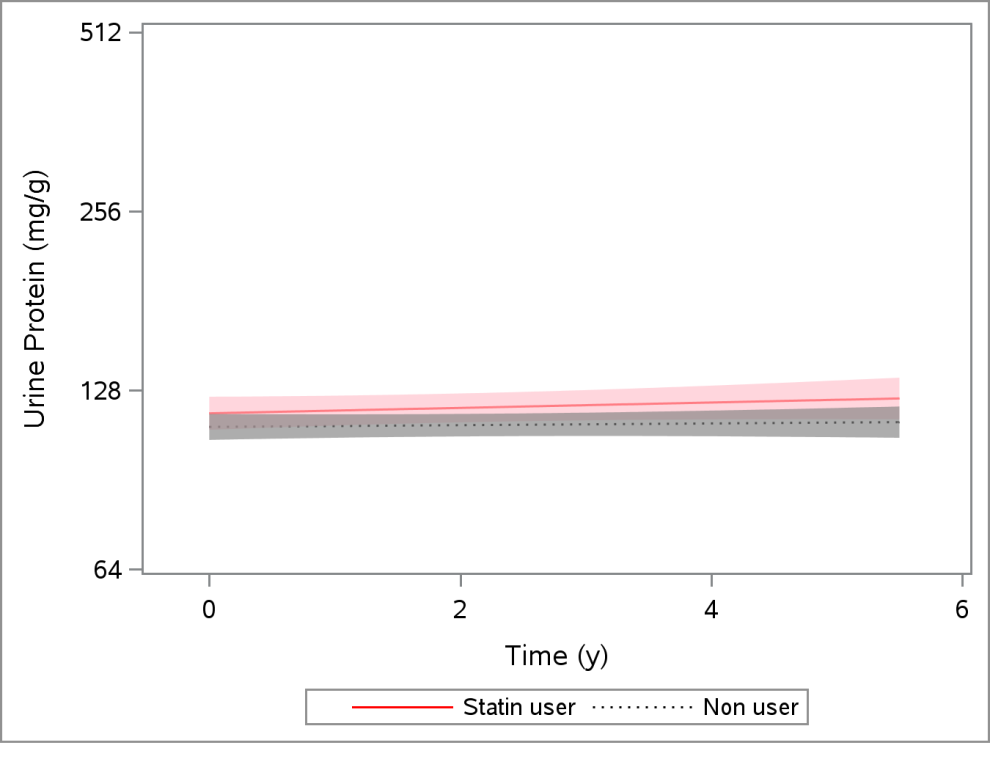 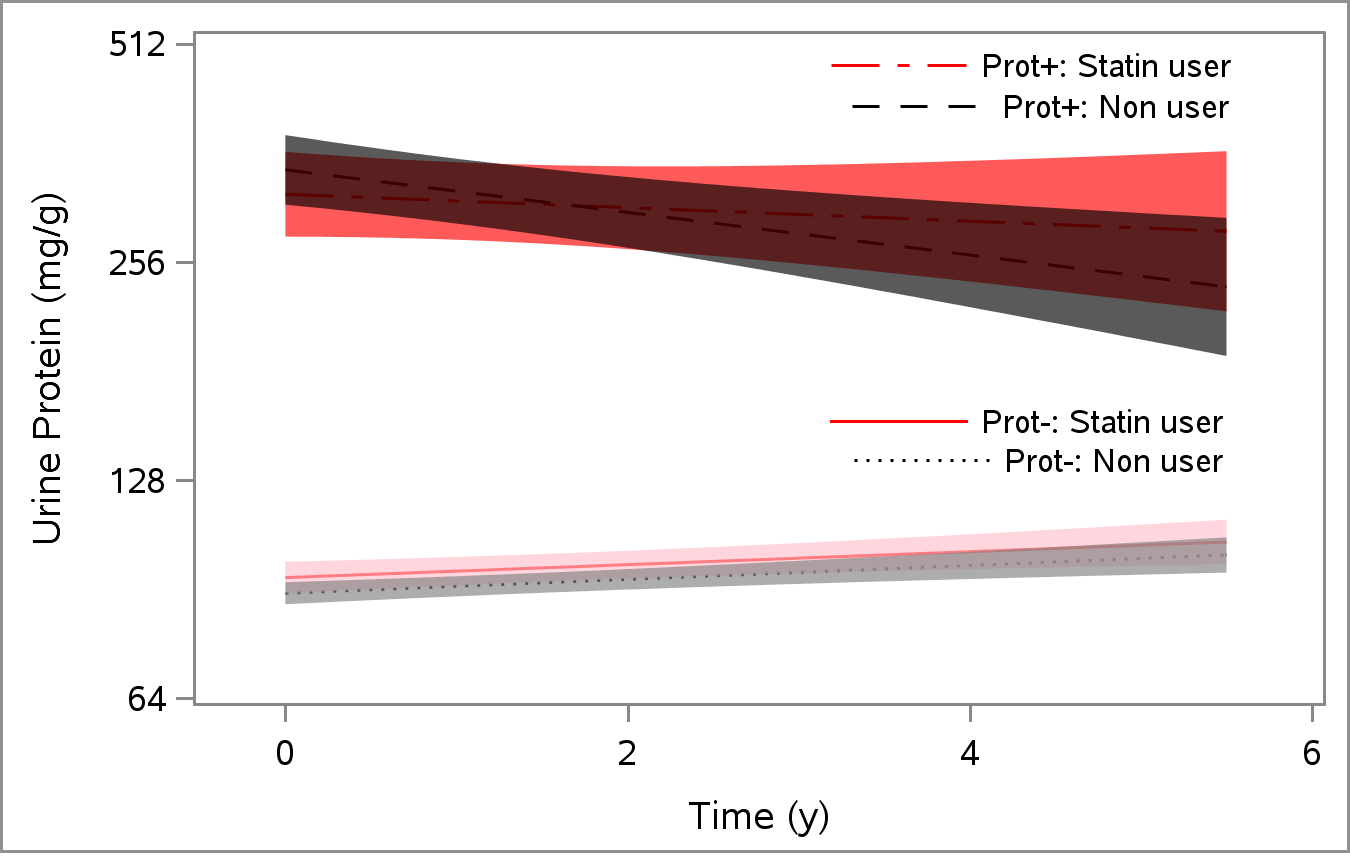 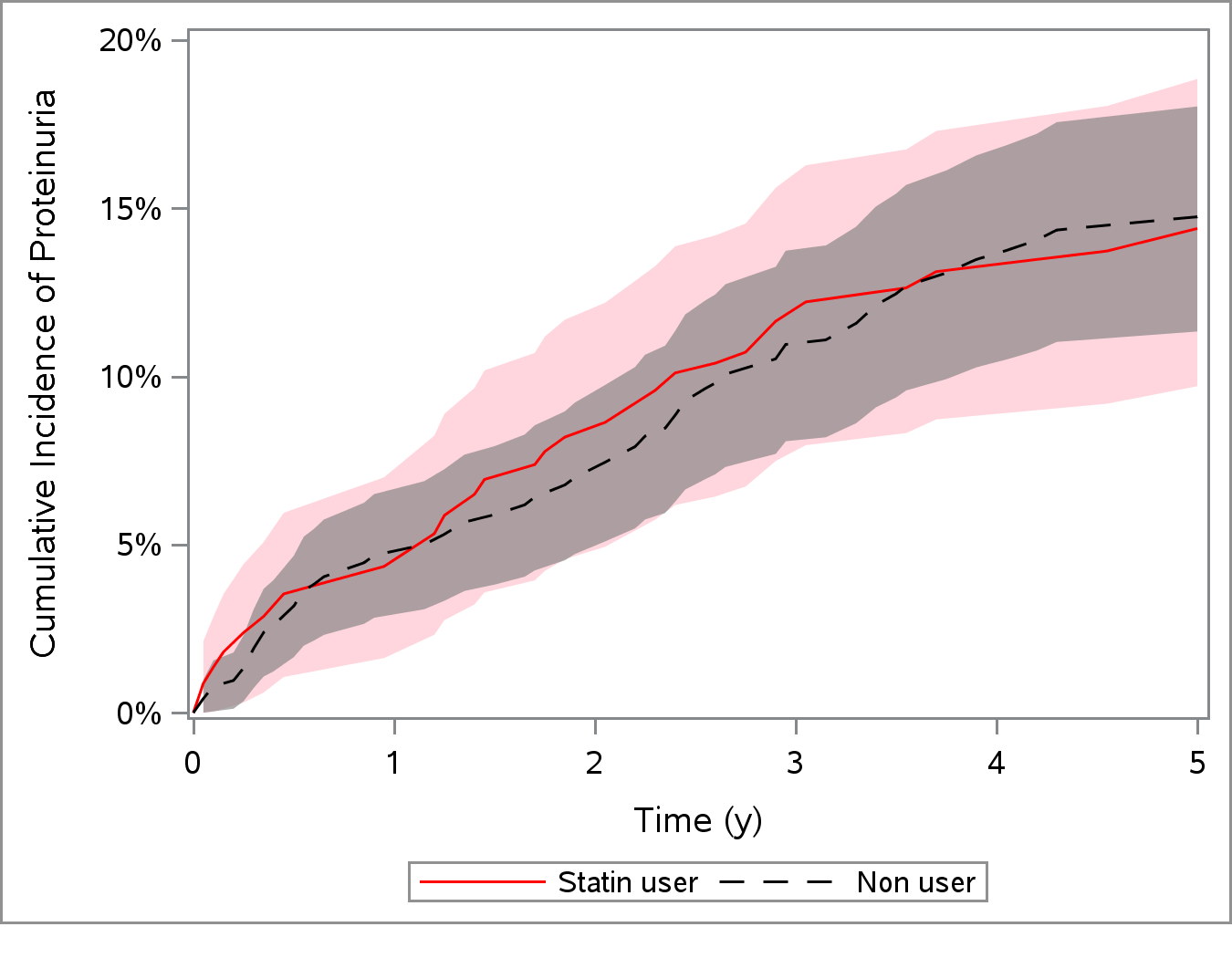 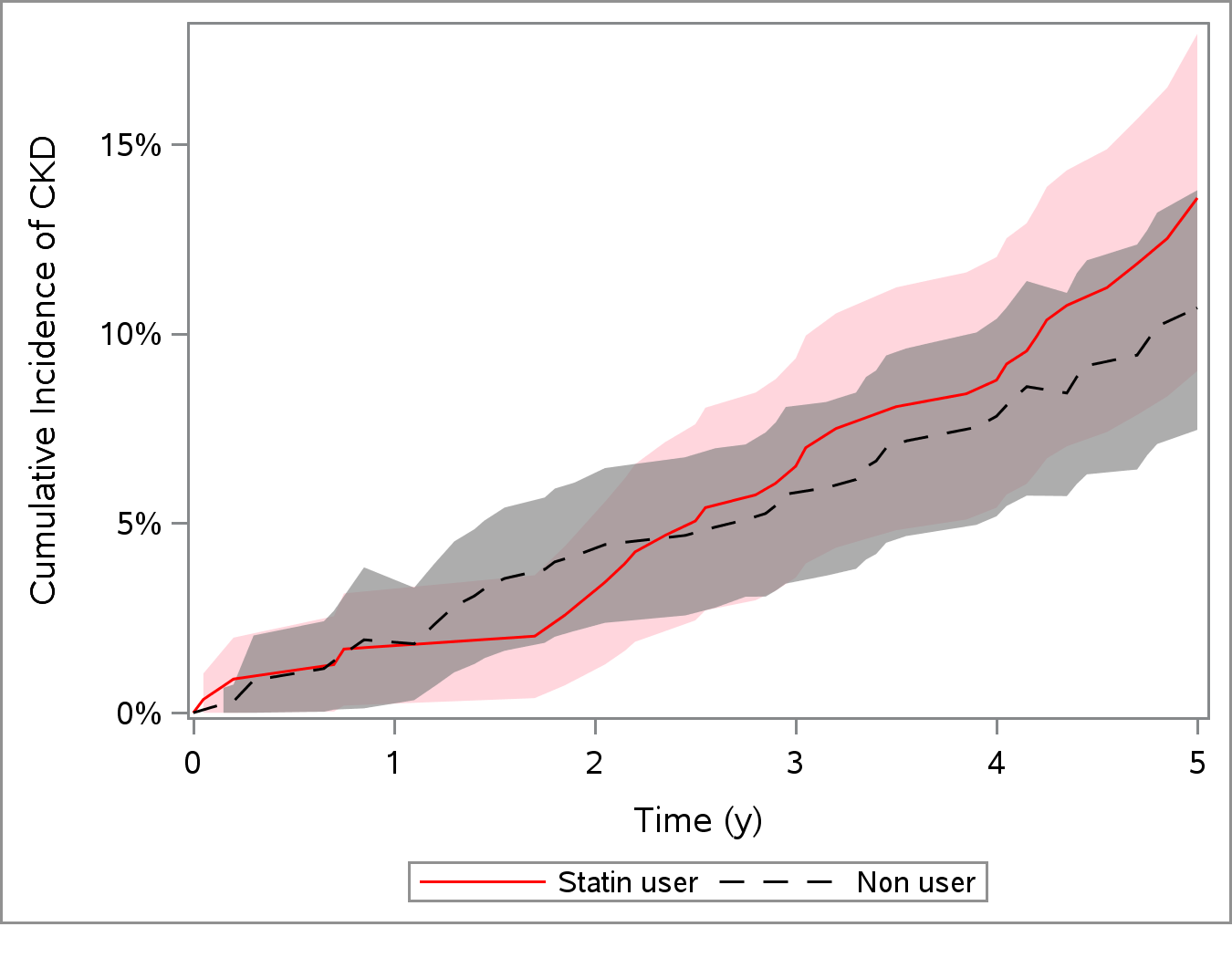 